АДМИНИСТРАЦИЯ  ВЕСЬЕГОНСКОГО  РАЙОНАТВЕРСКОЙ  ОБЛАСТИП О С Т А Н О В Л Е Н И Ег. Весьегонск16.04.2018                                                                                                                               № 149п о с т а н о в л я ю:Внести  в муниципальную программу муниципального образования Тверской области «Весьегонский район» «Развитие сферы транспорта и дорожной деятельности Весьегонского района» на 2018-2023 годы, утверждённую постановлением администрации Весьегонского района от 29.12.2017 № 651 следующие изменения:а) в паспорте программы раздел «Объемы и источники финансирования муниципальной программы по годам ее реализации  в разрезе подпрограмм» первый абзац изложить в следующей редакции:б) пункт 25  программы 2 «Транспортное обслуживание населения Весьегонского района»  изложить в следующей редакции:25. Общий объем ресурсов, необходимый для реализации подпрограммы составляет 9124200,00, в т.ч. в разрезе  задач по годам реализации: руб.в) пункт 16 программы 1 «Обеспечение развития дорожного хозяйства в Весьегонском районе» изложить в следующей редакции:16. Общий объем ресурсов необходимый для реализации подпрограммы составляет  71861837 руб. 20 коп., в т.ч. в разрезе  задач по годам реализации:                 Руб.е) приложение 1 к программе «Характеристика муниципальной программы муниципального образования Тверской области "Весьегонского район" «Развитие сферы транспорта и дорожной деятельности Весьегонского района» на 2018-2023 годы изложить в новой редакции (прилагается).Опубликовать настоящее постановление в газете «Весьегонская жизнь» и разместить его на официальном сайте муниципального образования Тверской области «Весьегонский район» в информационно-коммуникационной сети Интернет.Настоящее постановление вступает в силу после его опубликования в газете «Весьегонская жизнь» и распространяется на правоотношения, возникшие с 10.04.2018 г. Контроль за исполнением настоящего постановления оставляю за собой.Глава администрации района                                                           И.И. УгнивенкоО внесении изменений в постановление администрации Весьегонского района от 29.12.2017 № 651Объемы и источники финансирования муниципальной программы по годам ее реализации  в разрезе подпрограмм Общий объем реализации  программы  в 2018-2023 годах составляет 81696537,20 коп., в т.ч. по годам ее реализации в разрезе подпрограмм: 2018 год всего       17484105,20 коп.подпрограмма  1 – 15252905,20 коп.подпрограмма  2 -   2231200,00 коп.2018г2019г.2020г2021г.2022г.2023г. Задача 1 подпрограммы 2 «Повышение транспортной доступности населенных пунктов Весьегонского района»1520700,001520700,001520700,001520700,001520700,001520700,00Задача 2 подпрограммы 2 «Субсидии из областного бюджета Тверской области на организацию транспортного обслуживания населения на муниципальных маршрутах регулярных перевозок по регулируемым тарифам»710500,00--Задача 3 подпрограммы 2 «Создание условий для финансовой устойчивости организации, предоставляющей транспортные услуги населению (ООО «СВТК»дадада2018г2019г2020г2021г2022г2023гЗадача  подпрограммы 1. Текущее содержание автомобильных дорог местного значения и регионального значения 3 класса15252905,2010790236,0011454674,0011454674,0011454674,0011454674,00Мероприятие 1.1 «Содержание автомобильных дорог местного значения»8589405,203813536,004157074,004157074,004157074,004157074,00Мероприятие  1.2  Субвенции местным  бюджетам на осуществление отдельных государственных полномочий Тверской области в сфере осуществления дорожной деятельности6663500,006976700,007297600,007297600,007297600,007297600,00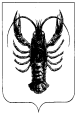 